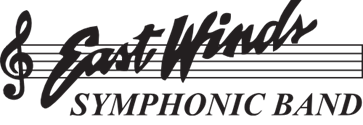 Summer Side-by-Side ProgramConcert Band Experience for High School StudentsMay 13, 2019 – July 13, 2019East Winds Symphonic Band, an award winning community band based in the eastern suburbs of Pittsburgh, announces the Sixth Annual Summer Side-by-Side program for band students in grades 9-12.  This is an opportunity for talented and successful band students to rehearse and perform “side by side” with the members of the East Winds Symphonic Band. The program begins with rehearsal on Monday, May 13th and ends Saturday, July 13th.   Students will have the opportunity to perform with the band in Summer Concerts:Kennywood Park, June 30th   (7:00-8:00pm)  *Everyone receives 4 free passes.Zelienople Concert, July 13th (7:00-9:00pm)Rehearsals dates will be:Monday, May 13Monday, May 20Monday, June 24Monday, July 8The completed application must be submitted by April 30, 2019 for consideration. Please include a recommendation from your private instructor or your current band director.  Notification of acceptance to the program will be sent via email.  Note that only a limited number of students will be admitted to the program each year.Participation cost will be $15, plus $20 for a band shirt that will be worn for summer performances. The band shirt along with khaki pants or khaki skirt is the summer concert uniform.  The participation fee can be paid at the first rehearsal on Monday, May 13th.If accepted to the program, the expectations include:Preparing the music.Regular attendance at Monday rehearsals (8-10pm) at Trinity Christian 			School in Forest Hills (299 Ridge Avenue, Pittsburgh, PA  15221) No more than two missed rehearsals.If there is a need to miss a rehearsal or concert, notification must be given in advance 			to the section leader via email or telephone.Inappropriate behavior or inadequate music preparation will result in dismissal from 			the program.To learn more about East Winds Symphonic Band please visit our website at: www.ewsb.orgFor questions or to email application, please contact Susan Sands at: conductor@ewsb.orgApplication for Participation2019 Summer Side-by-Side ProgramName___________________________________________________________________Home Address___________________________________________________________Telephone Number____________________Email Address______________________Instrument_________________________Years of Study________________________School_____________________________Grade_______________________________Private Instructor____________________Band Director_______________________List several band pieces you have recently performed.  ________________________________________________________________________Detail music experience, honors received and awards. (Such as District band, Honors band or select groups.)________________________________________________________________________________________________________________________________________________________________________________________________________________________Music teacher recommendation ________________________________________________________________________________________________________________________________________________________________________________________________________________________________________________________________________________________________________________________________________________________________________Please mail your completed application with the teacher recommendation to:East Winds Symphonic BandP.O. Box 793Monroeville, PA  1514(Or email form to conductor@ewsb.org )